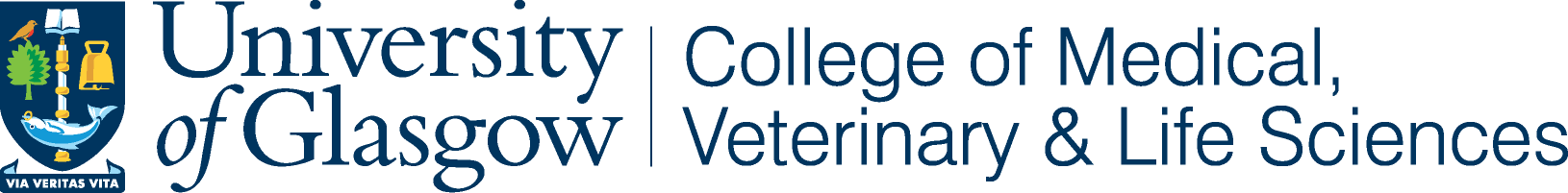 PARTICIPANT INFORMATION SHEETStudy titleCoping strategies of displaced Ukrainians in Glasgow: an interview-based studyInvitation paragraphYou are being invited to take part in a research study. Before you decide, it is important for you to understand why the research is being done and what it will involve. Please take time to read the following information carefully and discuss it with others if you wish. Ask us if there is anything that is not clear or if you would like more information. If you decide to take part in this study, you will be given a copy of this Participant Information Sheet and the signed consent form to keep.What is the purpose of the study?The purpose of this study is to better understand the coping strategies of temporarily displaced Ukrainians currently living in Glasgow, and to document practices that could be implemented to improve the psychological well-being of the Ukrainian community in Glasgow.The study will last for approximately 3 months. The study is a part of master’s dissertation being undertaken by the interviewee.The purpose of this study is to better understand the coping strategies of temporarily displaced Ukrainians currently living in Glasgow, and to document practices that could be implemented to improve the psychological well-being of the Ukrainian community in Glasgow.The study will last for approximately 3 months. The study is a part of master’s dissertation being undertaken by the interviewee.Why have I been invited to participate? You have been invited to take part in this study because you are Ukrainian, and you have expressed interest in or responded to an advertisement about the research.You can only take part in this study if: you are over 18 years old,you have stayed in the UK under Homes for Ukraine Scheme for over 3 months.Do I have to take part?No, it is up to you to decide whether or not to take part. If you do decide to take part, you will be given this information sheet to keep and be asked to sign a consent form. If you decide to take part, you are still free to withdraw at any time and without giving a reason. Taking part, or not taking part, will have no impact on any of the services you are using in Glasgow.No, it is up to you to decide whether or not to take part. If you do decide to take part, you will be given this information sheet to keep and be asked to sign a consent form. If you decide to take part, you are still free to withdraw at any time and without giving a reason. Taking part, or not taking part, will have no impact on any of the services you are using in Glasgow.No, it is up to you to decide whether or not to take part. If you do decide to take part, you will be given this information sheet to keep and be asked to sign a consent form. If you decide to take part, you are still free to withdraw at any time and without giving a reason. Taking part, or not taking part, will have no impact on any of the services you are using in Glasgow.What will happen to me if I take part?Approximately 10 women will be invited to take part in this study.  When we have enough people taking part in this study, we will not include or invite any more. The study will be done in Glasgow, Scotland.Each participant is expected to complete one face-to face interview with the student conducting the study. The student is also female and from Ukraine. Audio from the interview will be recorded.The interview will take up to 1 hour and will be recoded using an encrypted digital recorder, so the interview cannot be accessed by anyone else. The study team will arrange to meet you to complete the interview at a time and place that suits you. Your interview transcript will be given a code so that it does not directly identify you. If you agree, pseudonymized transcript of your interview may also be used for future research. For example, research related to the study to improve scientific understanding. Should this occur, you won’t be contacted.Approximately 10 women will be invited to take part in this study.  When we have enough people taking part in this study, we will not include or invite any more. The study will be done in Glasgow, Scotland.Each participant is expected to complete one face-to face interview with the student conducting the study. The student is also female and from Ukraine. Audio from the interview will be recorded.The interview will take up to 1 hour and will be recoded using an encrypted digital recorder, so the interview cannot be accessed by anyone else. The study team will arrange to meet you to complete the interview at a time and place that suits you. Your interview transcript will be given a code so that it does not directly identify you. If you agree, pseudonymized transcript of your interview may also be used for future research. For example, research related to the study to improve scientific understanding. Should this occur, you won’t be contacted.What are the possible disadvantages and risks of taking part?The potential disadvantage of participation is risk of distress during the interview. If you feel uncomfortable at any point of the interview, please, inform the interviewer – the interview will be discontinued and, if needed, you will be referred to emergency psychological help services for online individual emergency consultations (Rina, Tellme) or chat support (krisenchat) will be offered.What are the possible benefits of taking part?You will receive no direct benefit from taking part in this study. The information that is collected during this study will give us a better understanding of the approaches and services people use to overcome struggles; it also will be used to inform psychological healthcare and support providers, that work with Ukrainians in Glasgow.Will my taking part in this study be kept confidential?All information which is collected about you, or responses that you provide, during the course of the research will be kept strictly confidential. You will be identified by an ID number, and any information about you will have your name and address removed so that you cannot be recognized from it. Please note that assurances on confidentiality will be strictly adhered to unless evidence of serious harm, or risk of serious harm, is uncovered. In such cases, the University may be obliged to contact relevant statutory bodies/agencies.Any data in paper form will be stored in locked cabinets. All data in electronic format will be stored on secure password–protected computers using the University of Glasgow IT server. No one outside of the research team or appropriate governance staff will be able to find out your name, or any other information which could identify you. All information which is collected about you, or responses that you provide, during the course of the research will be kept strictly confidential. You will be identified by an ID number, and any information about you will have your name and address removed so that you cannot be recognized from it. Please note that assurances on confidentiality will be strictly adhered to unless evidence of serious harm, or risk of serious harm, is uncovered. In such cases, the University may be obliged to contact relevant statutory bodies/agencies.Any data in paper form will be stored in locked cabinets. All data in electronic format will be stored on secure password–protected computers using the University of Glasgow IT server. No one outside of the research team or appropriate governance staff will be able to find out your name, or any other information which could identify you.  What will happen to my data? We may be collecting and storing identifiable information from you in order to undertake this study. This means that the University is responsible for looking after your information and using it properly. We may keep identifiable information about you for 10 years after the study has finished and will not pass this information to a third party without your express permission.Your rights to access, change or move the information we store may be limited, as we need to manage your information in specific ways in order for the research to be reliable and accurate. If you withdraw from the study, we will keep the information about you that we have already obtained. To safeguard your rights, we will use the minimum personally identifiable information possible. You can find out more about how we use your information from Oleksandra Golubova or Kate O'Donnell (contacts may be found in the end of the document).Researchers from the University of Glasgow collect, store and process all personal information in accordance with the General Data Protection Regulation (2018).The data will be stored electronically in line with the University of Glasgow retention policy of up to 10 years. After this period, your data will be securely destroyed in accordance with the relevant standard procedures.Your identifiable information might be shared with people who check that the study is done properly and, if you agree, in coded form with other organisations or universities to carry out research to improve scientific understanding. Your data will form part of the study result that will be published in student dissertations and on the internet for other researchers to use. Your name will not appear in any publication.We may be collecting and storing identifiable information from you in order to undertake this study. This means that the University is responsible for looking after your information and using it properly. We may keep identifiable information about you for 10 years after the study has finished and will not pass this information to a third party without your express permission.Your rights to access, change or move the information we store may be limited, as we need to manage your information in specific ways in order for the research to be reliable and accurate. If you withdraw from the study, we will keep the information about you that we have already obtained. To safeguard your rights, we will use the minimum personally identifiable information possible. You can find out more about how we use your information from Oleksandra Golubova or Kate O'Donnell (contacts may be found in the end of the document).Researchers from the University of Glasgow collect, store and process all personal information in accordance with the General Data Protection Regulation (2018).The data will be stored electronically in line with the University of Glasgow retention policy of up to 10 years. After this period, your data will be securely destroyed in accordance with the relevant standard procedures.Your identifiable information might be shared with people who check that the study is done properly and, if you agree, in coded form with other organisations or universities to carry out research to improve scientific understanding. Your data will form part of the study result that will be published in student dissertations and on the internet for other researchers to use. Your name will not appear in any publication.What will happen to the results of the research study?What will happen to the results of the research study?Results of the study will be presented as master’s dissertation in early August 2023. After that you may obtain a copy of results through e-mail or printed if you wish. Anonymised direct quotes from the interview may be used in resulting report, but these will not personally identify you.Who is organising and funding the research?The research is funded by University of Glasgow.Who has reviewed the study?The project has been reviewed by the College of Medical, Veterinary & Life Sciences Ethics Committee.Contact for Further Information******Or ******Thank you for reading the Information Sheet!Name of participant	Date	SignatureResearcher	Date	Signature